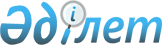 Кандидаттардың үгіттік баспа материалдарын орналастыру орнын белгілеу және сайлаушылармен кездесуі үшін үй-жайлар беру туралы
					
			Күшін жойған
			
			
		
					Оңтүстік Қазақстан облысы Созақ ауданы әкімдігінің 2011 жылғы 1 желтоқсандағы N 434 Қаулысы. Оңтүстік Қазақстан облысы Созақ ауданының Әділет басқармасында 2011 жылғы 5 желтоқсанда N 14-12-131 тіркелді. Күші жойылды - Оңтүстік Қазақстан облысы Созақ ауданы әкімдігінің 2015 жылғы 14 тамыздағы № 301 қаулысымен      Ескерту. Күші жойылды - Оңтүстік Қазақстан облысы Созақ ауданы әкімдігінің 14.08.2015 № 301 қаулысымен (алғашқы ресми жарияланған күнінен кейін қолданысқа енгізіледі). 

      Қазақстан Республикасының 1995 жылғы 28 қыркүйектегі «Қазақстан Республикасындағы сайлау туралы» Конституциялық Заңының 28 бабының 4 және 6 тармақтарына, 2001 жылғы 23 қаңтардағы «Қазақстан Республикасындағы жергілікті мемлекеттік басқару және өзін-өзі басқару туралы» Заңының 31 бабының 2 тармағына сәйкес аудан әкімдігі ҚАУЛЫ ЕТЕДІ:



      1. Созақ аудандық аумақтық сайлау комиссиясымен (келісім бойынша) бірлесе отырып кандидаттар үшін үгіттік баспа материалдарын орналастыру орындары 1-қосымшаға сәйкес белгіленсін.



      2. Кандидаттардың сайлаушылармен кездесуі үшін берілетін үй-жайлар тізімі 2-қосымшаға сәйкес белгіленсін.



      3. Ауыл, поселке әкімдері үгіттік баспа материалдарын барлық кандидаттар үшін тең құқықтар қамтамасыз ететін жағдайда орналастыруды, сайлаушылармен кездесу өткізу үшін үй-жайларды беру шарттарының бірдей және тең болуын қамтамасыз етсін.



      4. Осы қаулының орындалуын бақылау аудан әкімі аппаратының жетекшісі Қ.Оразовқа жүктелсін.



      5. Осы қаулы алғашқы ресми жарияланған күннен бастап қолданысқа енгізіледі.      Аудан әкімі                                Б.Мейірбеков      КЕЛІСІЛДІ:

      Созақ аудандық

      аумақтық сайлау

      комиссиясының төрағасы

      __________________ Әжіхан Мұсаұлы

      «1»  желтоқсан 2011 жыл

      Созақ ауданы әкімдігінің

      01.12.2011 жылғы № 434

      қаулысына 1-қосымша       Кандидаттар үшін үгіттік баспа материалдарын орналастыру орындарының тізбесі

      Созақ ауданы әкімдігінің

      01.12.2011 жылғы № 434

      қаулысына 2-қосымша       Кандидаттардың сайлаушылармен кездесу өткізу үшін берілетін үй-жайлар тізімі
					© 2012. Қазақстан Республикасы Әділет министрлігінің «Қазақстан Республикасының Заңнама және құқықтық ақпарат институты» ШЖҚ РМК
				қ/сБелгіленген орындар1Шолаққорған ауылы, Абай елді мекені, «А.Иманов атындағы жалпы орта мектебі» мемлекеттік мекемесі2Шолаққорған ауылы, Балдысу елді мекені, «Жамбыл атындағы жалпы орта мектебі» мемлекеттік мекемесі3Шолаққорған ауылы, Қарабұлақ елді мекені, «Қарабұлақ бастауыш мектебі» мемлекеттік мекемесі4Шолаққорған ауылы, Жеткіншек елді мекені, «Жеткіншек бастауыш мектебі» мемлекеттік мекемесі5Шолаққорған ауылы, «А.Сүлейменов атындағы негізгі орта мектебі» мемлекеттік мекемесі6Шолаққорған ауылы, «Ә.Молдағұлова атындағы жалпы орта мектебі» мемлекеттік мекемесі7Шолаққорған ауылы, Созақ ауданы әкімдігінің «Мыңжылқы» мәдениет үйі» мемлекеттік коммуналдық қазыналық кәсіпорыны8Шолаққорған ауылы, «Созақ ауданы әкімдігінің «Ертөстік» балабақшасы» мемлекеттік коммуналдық қазыналық кәсіпорыны9Шолаққорған ауылы, «Ы.Алтынсарин атындағы жалпы орта мектебі» мемлекеттік мекемесі10Шолаққорған ауылы, «А.Байтұрсынов атындағы жалпы орта мектебі» мемлекеттік мекемесі11Шолаққорған ауылы, «Созақ аудандық балалар мен жасөспірімдер спорт мектебі» мемлекеттік мекемесі12Шолаққорған ауылы, «Шолаққорған атындағы жалпы орта мектебі» мемлекеттік мекемесі 13Жартытөбе ауылы, ауылдық клуб14Жартытөбе ауылы, «Қ.Кемелұлы атындағы жалпы орта мектебі» мемлекеттік мекемесі15Жартытөбе ауылы, Аққолтық елді мекені, «Ш.Уалиханов атындағы жалпы орта мектебі» мемлекеттік мекемесі16Жартытөбе ауылы, Бабата елді мекені, «М.Маметова атындағы жалпы орта мектебі» мемлекеттік мекемесі17Жартытөбе ауылы, Бабата елді мекені, ауылдық клуб18Құмкент ауылы, Қызылқанат елді мекені, «Қ.Сәтбаев атындағы мектеп-гимназиясы» мемлекеттік мекемесі19Құмкент ауылы, Қызылкөл елді мекені, ауылдық клуб20Құмкент ауылы, Қызылкөл елді мекені, «М.Ауезов атындағы жалпы орта мектебі» мемлекеттік мекемесі21Сызған ауылы, Қозмолдақ елді мекені, «Ғ.Мұратбаев атындағы жалпы орта мектебі» мемлекеттік мекемесі22Сызған ауылы, Қозмолдақ елді мекені, ауылдық клуб23Сызған ауылы, Қайнар елді мекені, «С.Макаренко атындағы жалпы орта мектебі» мемлекеттік мекемесі24Созақ ауылы, «Созақ жалпы орта мектеп-гимназиясы» мемлекеттік мекемесі25Созақ ауылы, «Науайы атындағы жалпы орта мектебі» мемлекеттік мекемесі26Созақ ауылы, Көктөбе елді мекені, «Суындық жалпы орта мектебі» мемлекеттік мекемесі 27Созақ ауылы, Ыбырай елді мекені, «Құрманғазы атындағы жалпы орта мектебі» мемлекеттік мекемесі28Қарақұр ауылы, «Қарақұр» жалпы орта мектебі» мемлекеттік мекемесі29Қарақұр ауылы, Раң елді мекені, «С.Батырбекова атындағы жалпы орта мектебі» мемлекеттік мекемесі30Қарақұр ауылы, Шаға елді мекені, «Б.Бақбергенов атындағы жалпы орта мектебі» мемлекеттік мекемесі31Қаратау ауылы, Бақырлы елді мекені, «С.Панфилов атындағы жалпы орта мектебі» мемлекеттік мекемесі32Қаратау ауылы, Бақырлы ауылдық клубы33Қаратау ауылы, Ақсүмбе елді мекені, ауылдық клуб34Қаратау ауылы, Сарыжаз елді мекені, «Сарыжаз негізгі орта мектебі» мемлекеттік мекемесі35Жуантөбе ауылы, «С.Сейфуллин атындағы жалпы орта мектебі» мемлекеттік мекемесі36Жуантөбе ауылы, ауылдық клуб37Тасты ауылы, «Абай атындағы жалпы орта мектебі» мемлекеттік мекемесі38Шу ауылы, «Ж.Қаламбаев атындағы жалпы орта мектебі» мемлекеттік мекемесі39Қыземшек поселкесі, «Ләнде Бөкенов атындағы жалпы орта мектебі» мемлекеттік мекемесі40Қыземшек поселкесі, Тайқоңыр елді мекені, «Күйші-композитор Төлеген Момбеков атындағы жалпы орта мектебі» мемлекеттік мекемесі41Таукент поселкесі, «І.Кеңесбаев атындағы жалпы орта мектебі» мемлекеттік мекемесі42Таукент поселкесі, Жыныс елді мекені, «Сүгір Әліұлы атындағы негізгі орта мектебі» мемлекеттік мекемесіқ/сАуыл, поселке атауыЕлді мекен атауыКездесу өткізу орындары1Шолаққорған Абай елді мекені«А.Иманов атындағы жалпы орта мектебі» мемлекеттік мекемесі1Шолаққорған Балдысу елді мекені «Жамбыл атындағы жалпы орта мектебі» мемлекеттік мекемесі1Шолаққорған Қарабұлақ елді мекені«Қарабұлақ бастауыш мектебі» мемлекеттік мекемесі1Шолаққорған Жеткіншек елді мекені«Жеткіншек бастауыш мектебі» мемлекеттік мекемесі1Шолаққорған Шолаққорған елді мекеніСозақ ауданы әкімдігінің «Мыңжылқы» мәдениет үйі» мемлекеттік коммуналдық қазыналық кәсіпорны 2Жартытөбе Жартытөбе елді мекеніЕлді мекен клубы2Жартытөбе Аққолтық елді мекені«Ш.Уалиханов атындағы жалпы орта мектебі» мемлекеттік мекемесі2Жартытөбе Бабата елді мекеніЕлді мекен клубы3Құмкент Құмкент елді мекені«Қ.Сәтбаев атындағы жалпы орта мектебі» мемлекеттік мекемесі3Құмкент Қызылкөл елді мекеніЕлді мекен клубы4Созақ Созақ елді мекені«Созақ жалпы орта мектеп-гимназиясы» мемлекеттік мекемесі4Созақ Көктөбе елді мекені«Суындық жалпы орта мектебі» мемлекеттік мекемесі4Созақ Ыбырай елді мекені«Құрманғазы жалпы орта мектебі» мемлекеттік мекемесі4Созақ Қақпансор елді мекені«С.Ерубаев атындағы бастауыш мектебі» мемлекеттік мекемесі5Сызған Сызған елді мекені«Қ.Рүстемов атындағы жалпы орта мектебі» мемлекеттік мекемесі5Сызған Қозмолдақ елді мекеніЕлді мекен клубы5Сызған Қайнар елді мекені«С.Макаренко атындағы жалпы орта мектебі» мемлекеттік мекемесі6Қарақұр Қарақұр елді мекеніЕлді мекен клубы6Қарақұр Раң елді мекені«Б.Бақбергенов атындағы жалпы орта мектебі» мемлекеттік мекемесі6Қарақұр Шаға елді мекені«С.Батырбекова атындағы жалпы орта мектебі» мемлекеттік мекемесі7Қаратау Ақсүмбе елді мекеніЕлді мекен клубы7Қаратау Бақырлы елді мекеніЕлді мекен клубы7Қаратау Сарыжаз елді мекені«Сарыжаз негізгі орта мектебі» мемлекеттік мекемесі8ЖуантөбеЖуантөбе елді мекені«С.Сейфуллин атындағы жалпы орта мектебі» мемлекеттік мекемесі8ЖуантөбеҚоңыратарық елді мекеніФельдшерлік пункті9ТастыТасты елді мекеніЕлді мекен клубы9ТастыҚасқатөбе елді мекеніФельдшерлік пункті10ШуШу елді мекеніЕлді мекен клубы11ТаукентТаукент поселкесі«І.Кеңесбаев атындағы жалпы орта мектебі» мемлекеттік мекемесі11ТаукентЖыныс елді мекені«С.Әліұлы атындағы негізгі орта мектебі» мемлекеттік мекемесі 12ҚыземшекҚыземшек поселкесі«Л.Бөкенов атындағы жалпы орта мектебі» мемлекеттік мекемесі12ҚыземшекТайқоңыр елді мекені«Т.Момбеков атындағы жалпы орта мектебі» мемлекеттік мекемесі